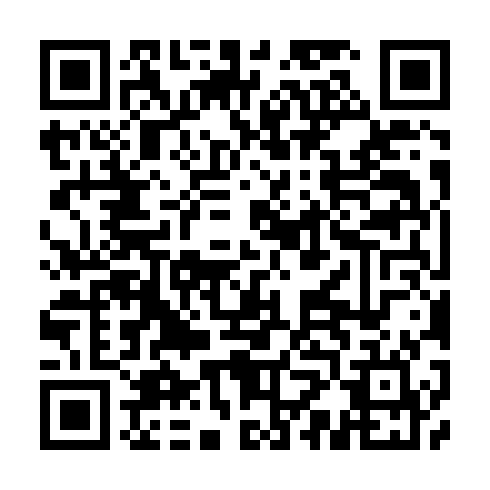 Ramadan times for Fourneau Saint-Michel, BelgiumMon 11 Mar 2024 - Wed 10 Apr 2024High Latitude Method: Angle Based RulePrayer Calculation Method: Muslim World LeagueAsar Calculation Method: ShafiPrayer times provided by https://www.salahtimes.comDateDayFajrSuhurSunriseDhuhrAsrIftarMaghribIsha11Mon5:125:127:0012:493:566:386:388:2012Tue5:105:106:5812:483:586:396:398:2113Wed5:075:076:5612:483:596:416:418:2314Thu5:055:056:5412:484:006:436:438:2515Fri5:035:036:5212:474:016:446:448:2716Sat5:005:006:4912:474:026:466:468:2817Sun4:584:586:4712:474:036:476:478:3018Mon4:564:566:4512:474:046:496:498:3219Tue4:534:536:4312:464:056:516:518:3420Wed4:514:516:4112:464:056:526:528:3621Thu4:484:486:3812:464:066:546:548:3722Fri4:464:466:3612:454:076:556:558:3923Sat4:434:436:3412:454:086:576:578:4124Sun4:414:416:3212:454:096:596:598:4325Mon4:384:386:3012:444:107:007:008:4526Tue4:364:366:2812:444:117:027:028:4727Wed4:334:336:2512:444:127:037:038:4928Thu4:314:316:2312:444:137:057:058:5129Fri4:284:286:2112:434:147:067:068:5330Sat4:254:256:1912:434:147:087:088:5531Sun5:235:237:171:435:158:108:109:571Mon5:205:207:141:425:168:118:119:592Tue5:175:177:121:425:178:138:1310:013Wed5:155:157:101:425:188:148:1410:034Thu5:125:127:081:415:198:168:1610:055Fri5:095:097:061:415:198:188:1810:076Sat5:075:077:041:415:208:198:1910:097Sun5:045:047:021:415:218:218:2110:118Mon5:015:016:591:405:228:228:2210:139Tue4:584:586:571:405:228:248:2410:1510Wed4:564:566:551:405:238:258:2510:18